GMINNY OŚRODEK POMOCY SPOŁECZNEJUsługi osobistego asystenta osobistego osoby z niepełnosprawnością będą realizowane przez Gminny Ośrodek Pomocy Społecznej w ramach Programu Ministra Rodziny i Polityki Społecznej „Asystent osobisty osoby z niepełnosprawnością” – edycja 2024 finansowanego z Funduszu Solidarnościowego.Sprawę załatwia:Gminny Ośrodek Pomocy Społecznej w ZwierzynieAdres: ul. Wojska Polskiego 8, 66-542 Zwierzyn, e-mail: gops@zwierzyn.plWniosek o przyznanie usług asystenta osoby z niepełnosprawnością może składać prawny opiekun bądź świadczeniobiorca takiej formy pomocy:Wniosek powinien zawierać dane  osoby na rzecz której świadczona będzie usługa, wraz z informacją na temat wnioskowanego zakresu usług asystenta osobistego.Wnioskiem jest karta zgłoszenia do programu „Asystent osobisty osoby z niepełnosprawnością” – edycja 2024 stanowiącej (załącznik nr 1 do Procedury). Wraz z kartą zgłoszenia należy dostarczyć:Dla osoby dorosłej orzeczenie o niepełnosprawności w stopniu znacznym oraz równoważne oraz osoby z niepełnosprawnością sprzężonąW przypadku dziecka do 16 roku życia należy dostarczać orzeczenie o niepełnosprawności łącznie ze wskazaniami: konieczności stałej lub długotrwałej opieki lub pomocy innej osoby w związku ze znacznie ograniczoną możliwością samodzielnej egzystencji oraz konieczności stałego współudziału na co dzień opiekuna dziecka w procesie jego leczenia, rehabilitacji i edukacji.Zakres czynności w ramach usługi asystencji (załącznik nr 2 do Procedury).Pisemne oświadczenie, że osoba którą wskazuje osoba niepełnosprawna lub jej opiekun prawny do realizuje usług asystenckich nie jest członkiem rodziny osoby niepełnosprawnej i jest przygotowana do realizacji wobec niej usług asystenta osobistego oraz akceptacja osoby asystenta przez rodzinę lub opiekuna prawnego dziecka z niepełnosprawnością. (załącznik nr 3 do Procedury).W przypadku gdy usługi asystencji osobistej będą świadczone na rzecz dzieci niepełnosprawnych do 16. roku życia z orzeczeniem o niepełnosprawności łącznie z ww. wskazaniami, wymagane jest także:zaświadczenie o niekaralności;pisemna informacja o niefigurowaniu w Rejestrze Sprawców Przestępstw na Tle Seksualnym;pisemna akceptacja osoby asystenta ze strony rodzica lub opiekuna prawnego dziecka z niepełnosprawnością.Niezbędne jest rozliczanie co miesięczne wykonywanych usług i rozpisywanie karty realizacji usług „Asystenta osobistego osoby z  niepełnosprawnością” – edycja 2024  ( załącznik nr 4 do Procedury) oraz ewidencja wszystkich form wsparcia otrzymywanych przez osobę niepełnosprawną zarówno wynikających z ustawy o pomocy społecznej jak i innych programów (załącznik nr 5 do procedury). Procedurę zakańczazaakceptowanie opiekuna przez rodzinę wnioskującą i skierowanie do realizacji w/w zadaniaForma załatwienia sprawy:InformacjaPrzewidywany termin załatwienia:Do 1 miesiąca od dnia złożenia wniosku. Podstawa prawna:Ustawa z dnia 12 marca 2004 r. o pomocy społecznej (Dz. U. z 2023 r.poz. 901, 1693,1938.Ustawa z dnia 4 listopada 2016 r. o wsparciu kobiet w ciąży i rodzin "Za życiem" (Dz. U. z 2023 r.poz. 1923.).Program Ministerstwa Rodziny i Polityki Społecznej „ Asystent osobisty osoby z  niepełnosprawnością” – edycja 2024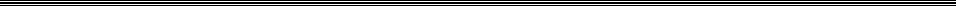 Informacje na temat trybu odwoławczego:Nie ma trybu odwoławczego od w/w świadczenia.Dostępność procedury:Gminny Ośrodek Pomocy Społecznej w Zwierzynie, ul. Wojska Polskiego 8, 66-542 Zwierzyn: Tel. 957617342 .Informacje na temat opłat:Usługi w ramach Programu świadczone są bezpłatnie.Uwagi:Program zapewnia usługę asystenta osobistego osoby niepełnosprawnej, mającą na celu pomoc osobom niepełnosprawnym w wykonywaniu codziennych czynności oraz w funkcjonowaniu w życiu społecznym zgodnie z kartą zakresu czynności.Usługi asystenta w szczególności mogą polegać na pomocy asystenta w:  wsparcia uczestnika w czynnościach samoobsługowych, w tym utrzymaniu higieny             osobistej;wsparcia uczestnika w prowadzeniu gospodarstwa domowego i wypełnianiu ról w rodzinie;wsparcia uczestnika w przemieszczaniu się poza miejscem zamieszkania;wsparcia uczestnika w podejmowaniu aktywności życiowej i komunikowaniu się z otoczeniem.W ramach Programu zwrotowi mogą podlegać koszty dojazdu do w/w miejsc dla asystenta towarzyszącemu uczestnikowi Programu po wcześniejszym uzgodnieniu z kierownikiem GOPS Zwierzyn do wysokości kosztów zapisanych we wniosku Gminy Zwierzyn z dnia 27.11.2023r. tj. kwoty 4824,00zł łącznie dla wszystkich wnioskodawców na rok 2024 (nie więcej niż 300,00zł miesięcznie), które zostaną potwierdzone w karcie ewidencji przebiegu pojazdu oraz dostarczony zostanie dowód poniesionych wydatków tj. rachunek, faktura, paragon dokumentujący wysokość poniesionych kosztów (załącznik nr 6 do Procedury) W związku z otrzymanym dofinansowaniem, które jest niższe niż zakładał projekt. Limit godzin usług asystencji osobistej finansowanych ze środków Funduszu Solidarnościowego przypadających na 1 uczestnika wynosi nie więcej niż:680 godzin rocznie dla osób niepełnosprawnych posiadających orzeczenie o znacznym stopniu niepełnosprawności z niepełnosprawnością sprzężoną;( 2 osoby)530 godzin rocznie dla osób niepełnosprawnych posiadających orzeczenie o znacznym stopniu niepełnosprawności; (3 osoby)280  godzin rocznie dla:dzieci do 16. roku życia z orzeczeniem o niepełnosprawności łącznie ze wskazaniami: konieczności stałej lub długotrwałej opieki lub pomocy innej osoby w związku ze znacznie ograniczoną możliwością samodzielnej egzystencji oraz konieczności stałego współudziału na co dzień opiekuna dziecka w procesie jego leczenia, rehabilitacji i edukacji. (1 dziecko)